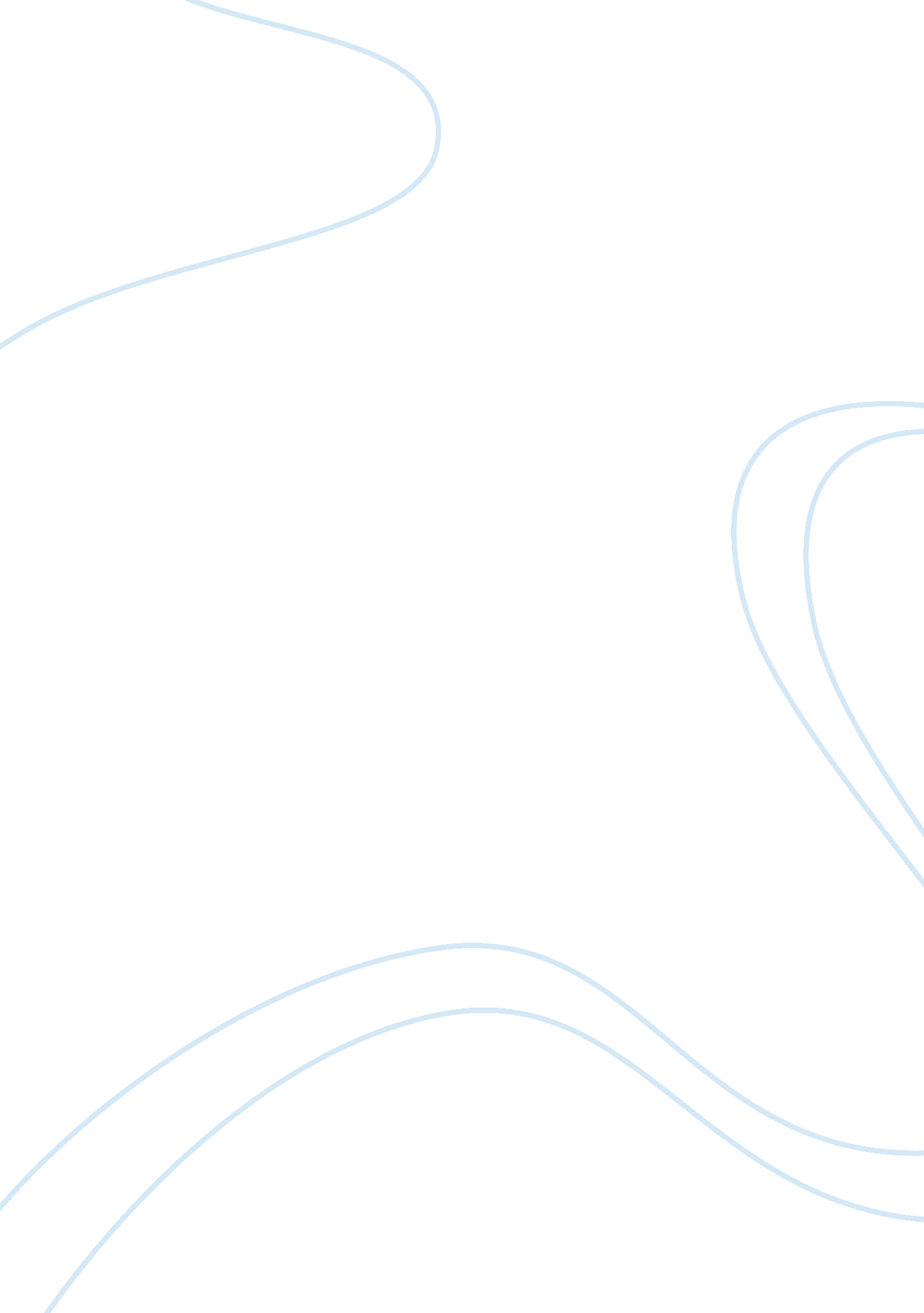 Summary of the lives of others essay sample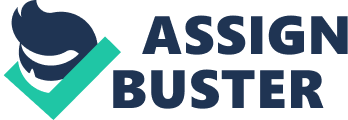 He sits like a man stepping through a hearing exam, huge earphones clasped over his ears, his body and face solidified, tuning in for a faraway sound. His name is Gerd Wiesler, and he is a chief in the Stasi, the infamous mystery police of East Germany. The year is, fittingly, 1984, and he is Big Brother, viewing. He sits in an upper room for a long time, after quite a while, keeping an eye on the general population in the level underneath. The level is involved by a dramatist named Dreyman (Sebastian Koch) and his special lady, the performing artist Christa-Maria Sieland (Martina Gedeck). Wiesler (Ulrich Muehe) first observed Dreyman at the opening of one of his plays, where he was educated by an associate that Dreyman was a profitable man: “ One of our solitary authors who is perused in the West and is faithful to our administration.” How would that be able to be? Wiesler ponders. Dreyman is gorgeous, fruitful, with an excellent darling; he should escape with something. Driven by doubt, or maybe by envy or basic interest, Wiesler has Dreyman’s level wired and starts an authority listening in request. He doesn’t discover a shred of proof that Dreyman is unfaithful. Not even in whispers. Not even in protected implications. Not notwithstanding amid pad talk. The man clearly has faith in the East German adaptation of communism, and the suggestion is that not by any means the Stasi can trust that. They are searching for difference and subversion in light of the fact that, as it were, they think a man like Dreyman ought to be blameworthy of them. Maybe they don’t trust in East Germany themselves, however have basically played for the triumphant group. Wiesler is an interesting character. His face is a veil, prepared by his life to mirror no feeling. Here and there not by any means his eyes move. As played in Muehe’s execution of endless nuance, he watches Dreyman as a feline anticipates a mouse. What’s more, he starts to disguise their lives – simple, since he has no life of his own, no darling, no leisure activity, no diversion from his resolute activity. Despite the fact that “ The Lives of Others” film won the best foreign language film Oscar of 2006, you might not have seen it, so I will curb certain advancements. I will state that Wiesler lands at a decision, when his greedy prevalent officer, the administration serve Bruno Hempf (Thomas Thieme), builds up a desire for Christa-Maria and requests Wiesler to stick something, anything, on Dreyman with the goal that his opponent will be wiped out. Be that as it may, there is nothing to stick on him. A dedicated covert operative must be consistent with his exchange, and now Wiesler is requested to be false to demonstrate his devotion. “ The Lives of Others” summary shows it is a ground-breaking yet calm movie, deloped of concealed considerations and mystery wants. It starts with Wiesler educating a class in the hypothesis and routine with regards to cross examination; one chilling point of interest is that suspects are compelled to sit staring them in the face, so the seat pad can be put something aside for conceivable use by hunting dogs. It indicates how the Wall at last fell, not with a blast, but rather as a result of whispers. Wiesler is an entrancing character. His face is a veil, prepared by his life to mirror no feeling. Now and again not by any means his eyes move. As played in Muehe’s execution of limitless nuance, he watches Dreyman as a feline anticipates a mouse. What’s more, he starts to disguise their lives – simple, since he has no life of his own, no sweetheart, no leisure activity, no diversion from his determined activity. In spite of the fact that the motion picture won the best outside dialect film Oscar of 2006, you might not have seen it, so I will curb certain advancements. I will state that Wiesler lands at a decision, when his greedy prevalent officer, the administration serve Bruno Hempf (Thomas Thieme), builds up a desire for Christa-Maria and requests Wiesler to stick something, anything, on Dreyman with the goal that his adversary will be disposed of. In any case, there is nothing to stick on him. A reliable government operative must be consistent with his exchange, and now Wiesler is requested to be false to demonstrate his faithfulness. The thing is, Wiesler has nobody he can truly converse with. He lives in a universe of such neurosis that the scarcest slip can be tragic. Consider a scene in the Stasi cafeteria when a youthful officer impulsively splits an enemy of government joke; Wiesler makes an insincere effort of chuckling, and after that briskly requests the man’s name. The same could happen to Wiesler. So as he continues through his emergency, he has nobody to trust in, and there is no inside monolog to educate us of his considerations. There is just that clear face, and the littlest signs of what he may think. And after that instinctual choices that pick his course for him. References: The Lives of Others (2006) – IMDb | Elliot’s Silas Marner Analysis 